铜王住建发〔2021〕27号铜川市王益区住房和城乡建设局关于川口路金茂大厦门前混凝土路面下沉问题的报    告市城管执法局：2021年2月5日我局市政管理工作人员进行道路安全巡查时，发现我区桃园街道川口路（金茂大厦门前）机动车道路混凝土路面出现下沉迹象，立即进行排查走访。经查，发现金茂大厦门前人行道下的自来给水管出现大量、持续性漏水，浸泡路基造成路面下沉，随即将该情况通知市自来水集团公司，目前，自来水公司正在对漏水部位进行维修。经我局对该下沉路面进行持续监测，截止2月7日18时，虽然自来水公司对漏水部位进行了堵漏，但该路面下沉现象持续加重，路面出现多条裂缝，已造成长约12米、宽10米，面积约120平米的沉降区。为避免出现更加严重的突发塌陷安全事故，现将此情况予以报告，请贵局督促市自来水集团公司尽快采取有效管控措施，排除安全隐患，避免造成更大损失。附件：现场照片铜川市王益区住房和城乡建设局2021年2月8日附件：现场照片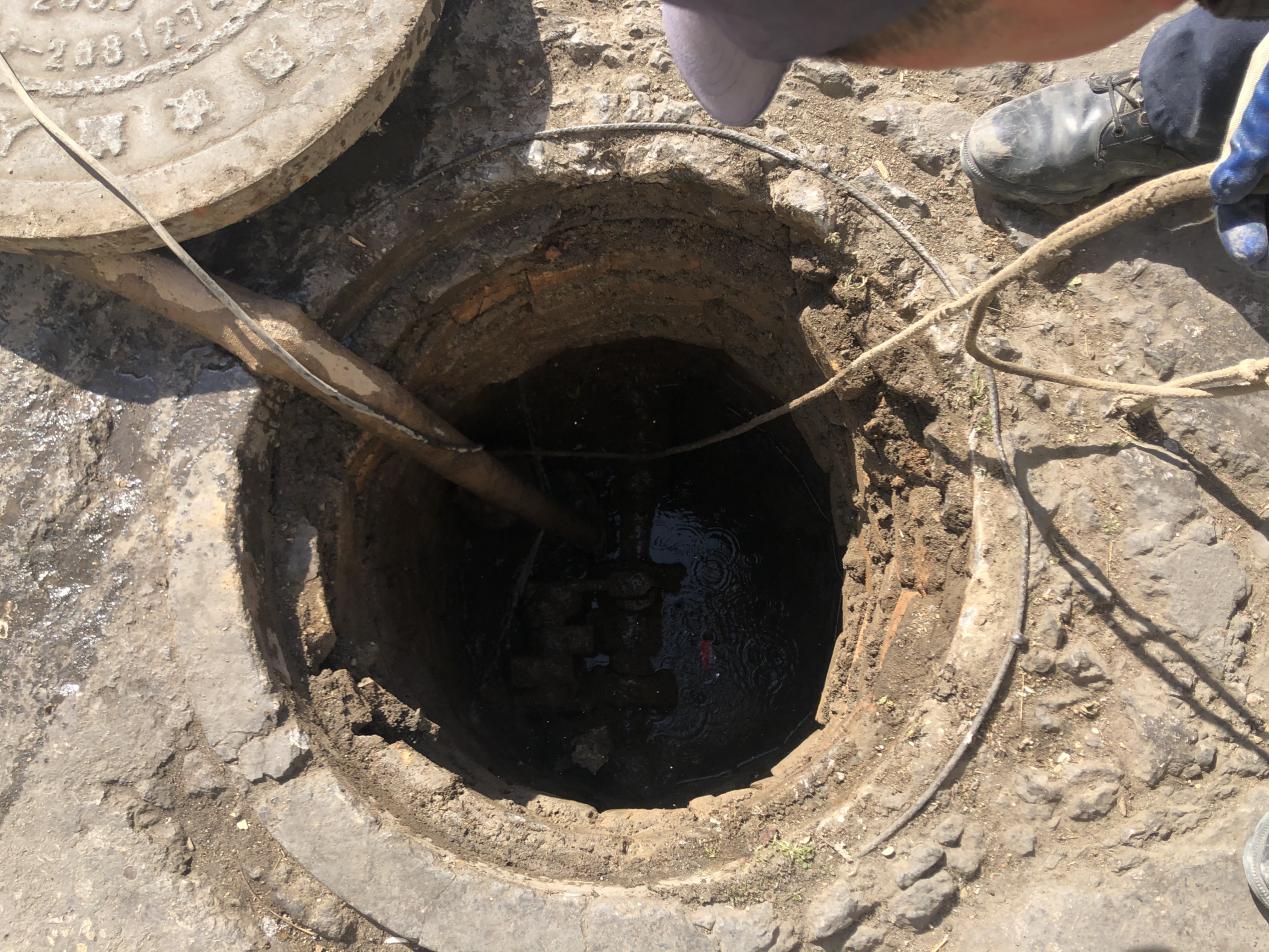 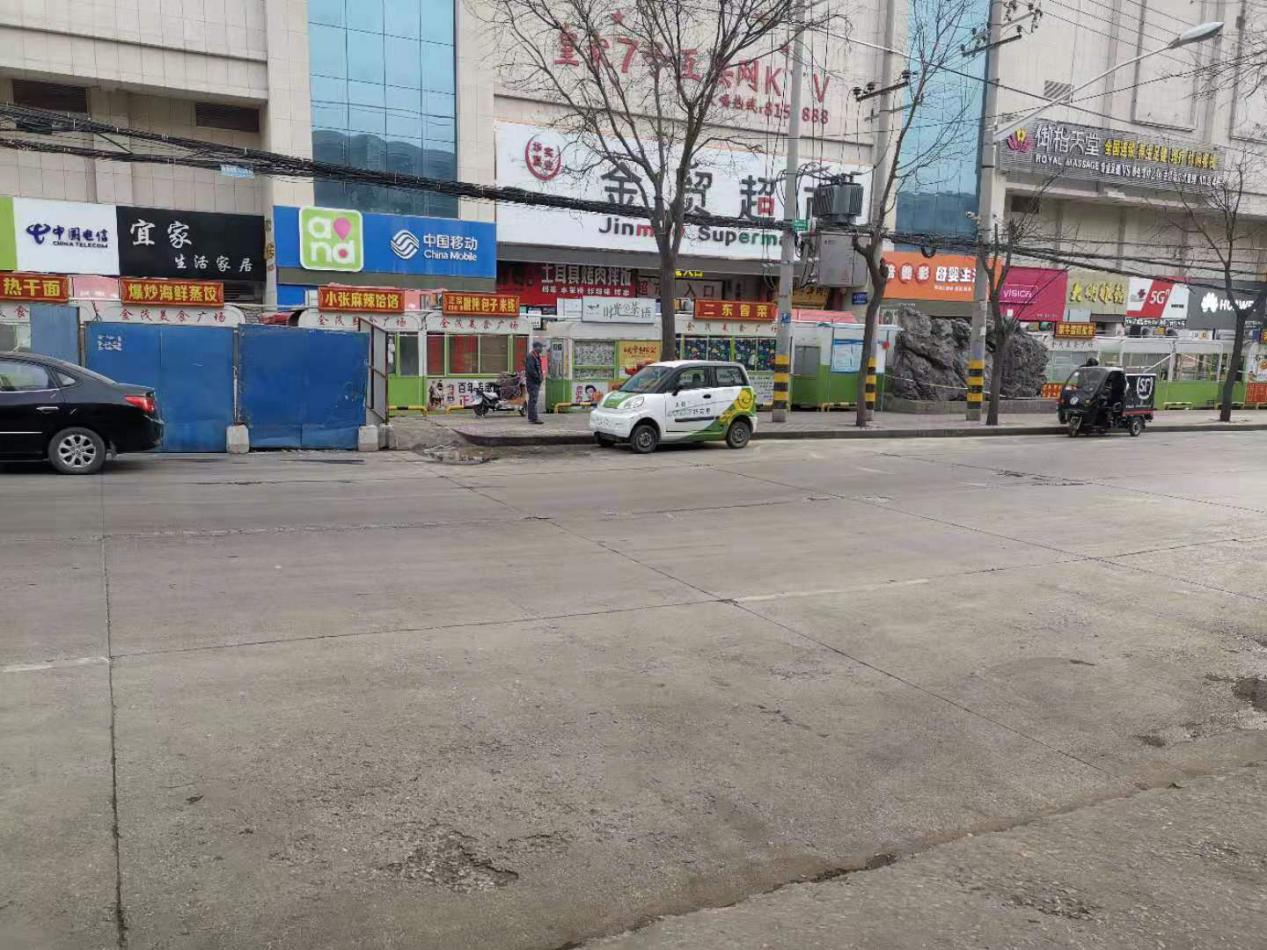 共印5份铜川市王益区住房和城乡建设局       2021年2月8日印发